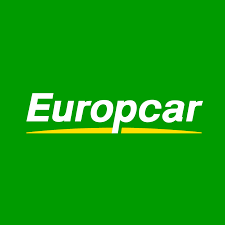 CANTO’s 35th Annual Conference & Trade ExpoAirport Transfers – Hyatt and RadissonName Number of PersonsArrival DateAirlineFlight NumberArrival TimeDeparture Date Number of PersonsAirlineFlight Number Departure Time 